Weekly Schedule for June 1-5Suggested schedule, only!  Anything in red has a supporting document to go with it. Some items you may have printed previously.			Joke:  What do you call a boomerang that won’t come back? (Answer at the bottom of the page)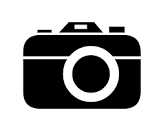 = please email photo of completed project for assessment.     Answer to joke:  A stickMonday, JuneTuesdayWednesdayThursdayFridayZones chart Zones chart Zones chart Zones chart Zones chart Mindful Moment:You choose!Mindful Moment:You choose!Mindful Moment:You choose!Mindful Moment:You choose!Mindful Moment:You choose!Gr. 2 RAZ x 20 min.Gr.3 Finish book club booklet this week  Gr.2 RAZ x 20 min.Gr.3 Bookclub: Start new novel “Punished” in EPIC, read chapter 1,2Gr. 2 complete a Story Study sheet on “Lulu’s Lemonade”, in EPICGr.3Bookclub: Read Ch.3Gr.2 RAZ x 20 min.Gr.3 Book club: Read Ch.4 & start Punished Week 1 work Gr.2 RAZ x 20 min.Gr.3 Bookclub: complete Punished Week 1 sheetsStrongly suggest doing paper math booklet this week, instead of IXL.Time Capsule project: Did you email pic of pages:How Am I Feeling?My Community    What I’m DoingLetter to myself 11 a.m. Optional: Online Gr.3 TEAMS sharing Meeting  11:30  Optional: Online Gr.2 TEAMS sharing Meeting Gr.2 Printing  (Practice Page #18)Gr.3 Handwriting (Practice Page 6)Journal Entry:  Would you rather be known as funny or smart? Why?Weekly Writing Assignment:  Show Me Your Best Writing Project #2Journal entry: I wish animals could talk because…(Send me a photo of your favourite journal entry this week)Journal entry: Describe what your bedroom looks like.Optional:  Ninja Kindness Inquiry (work on as you choose, print a few at a time, starting on page 4Mark your math booklet, unless you did IXL. Answers found on TEAMS or class website.MATH: Gr.2 math booklet (a few pages) or IXL Q.2, Q.3Gr.3 math booklet (few pages) or IXL U.3, U.4MATH: Gr.2 math booklet (a few pages) or IXL Q.4, Q.5Gr.3 math booklet (few pages) or IXL U.5, U.6MATH: Gr.2 math booklet (a few pages) or IXL Q.6Gr.3 math booklet (few pages) or IXL U.7, U.8MATH: Gr.2 math booklet (a few pages) or IXL Q.7, Q.12Gr.3 math booklet (few pages) or IXL U.9. U.10MATH: Gr.2 math booklet (a few pages) or IXL Q.13Gr.3 math booklet (a few pages) or IXL U.11Daily physical activityDaily physical activityDaily physical activityDaily physical activityDaily physical activity